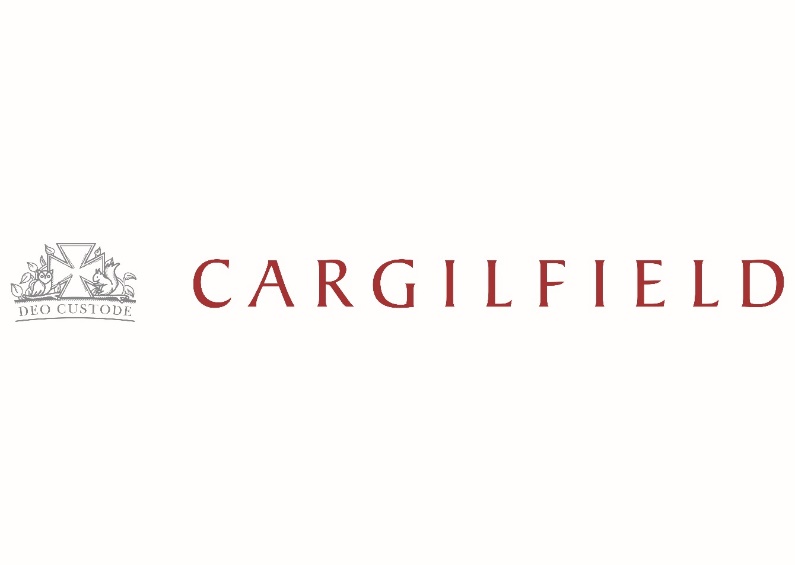 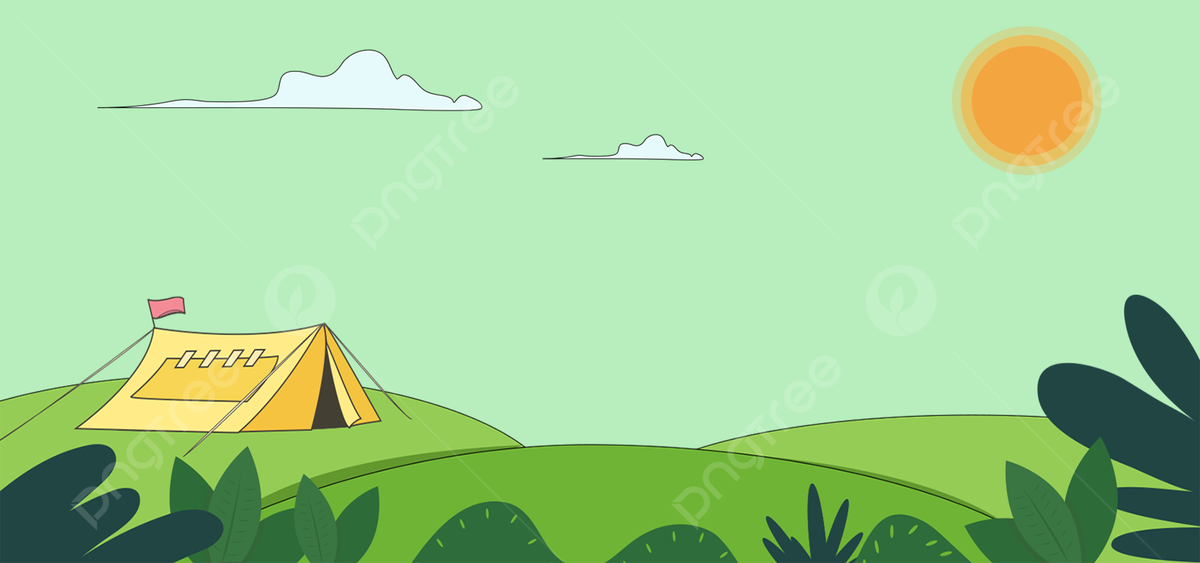 Boarding WeekendsSummer Term 2023Friday 28th - Sunday 30th AprilForm 4 CampForm 7 Boarding WeekendFriday 12th -Sunday 14th MayForm 5 CampFriday 19th -Sunday 21st MayArt Scholar’s TripSaturday 17th JuneSummer FairSunday 18th – Friday 23rd JuneF8 Camp